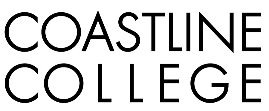 ACADEMIC SENATENovember 20, 2018 12:30 p.m. – 2:30 p.m.College Center – Fourth Floor Conference Room
AGENDACollege Mission Statement: Coastline Community College steadfastly focuses on providing access and supporting student success and achievement. Inspired by an innovative and student-centered mindset, Coastline delivers flexible courses and services that cultivate and guide diverse student populations across the glove to complete pathways leading to the attainment of  associates degrees, certificates, career readiness, and transfer to four-year colleges/universities..CALL TO ORDER: President Ann HollidayPledge of AllegianceRoll CallWelcomeAdopt Agenda**Approval of Minutes – Approval of November 6, 2018 minutes.Consent Calendar 1.6.1 Approve Oceana Callum to be the English Academic Senate Representative to the Student Success Committee.1.6.2 Academic Senate Election Time Line for 2018-2019Public Comment and Statement:  Members of the public have the opportunity to address the Academic Senators on any item that has been described in this notice, before or during consideration of the item. Persons wishing to make comments are allowed three minutes.SPECIAL REPORTS/UPDATESACTION ITEMS **College Professional Development and Leadership Committee Proposal **Program and Department Review Handbook**Course Review Proposal - Dan JohnsonDISCUSSION ITEMS**Department Chair Proposals for 2019-2021 – Margaret LovigInternational Languages: Increase in LHEs – Sandra Basabe**English as a Second Language: New Department Chair Position – Linda Kuntzman**Library: New Department Chair Position – Elizabeth HoranCounseling: Possible Changes to Job Description – Claudia Stone, Dan Weber, Ailene Nguyen**Gerontology/Health/Nutrition/Kinesiology/Physical Education: Job Description Additions – Laurie RunkMath: Request Addition LHE – Lisa Lee and Fred FeldonCIS/CST/DGA: Request Addition LHEs – Michael Warner and Tobi West Name Change: Life Sciences to Biological Sciences and Allied Health – Deborah Henry**Academic Rank, proposed changes – D. Henry and M. Warner**Academic Senate Scholarships for 2019 – Michael BachBP and AP 4240 Academic Renewal**Coastline Telecourse Handbook – Rick Lockwood**Web Accessibility Plan – Celeste RyanREPORTSExecutive Committee ReportsPresident – A. HollidayTreasurerOther Executive Committee Member ReportsReports from the Fall 2018 ASCCC PlenaryAccreditationGuided PathwaysCollege/Senate Committee ReportsConstituency Representative ReportsVice President of Instruction – V. RodriguezVice President of Student Services – K. MuellerVice President of Administrative Services – C. NguyenClassified Representative Student RepresentativeANNOUNCEMENTS (1 minute limit – please sign list to speak)ADJOURNMENT*Hand-outs available at meeting**Copies have been sent to Senators. Others who would like a copy should contact the Senate office at academicsenate@coastline.edu 2:30 p.m.Employee Appreciation Lunch at College Center! 11am – 1pmContact the Senate Office ~~ We welcome your input! Ann Holliday (714) 241-6156 ~~ Email:  academicsenate@coastline.eduAcademic Senate Website:  Academic Senate WebsiteINFORMATIONAL HANDOUTSNovember 6, 2018 Draft Meeting MinutesCollege Professional Development and Leadership Committee Proposal Program and Department Review HandbookCourse Review ProposalDepartment Chair Proposals for 2019-2021English as a Second Language: New Department Chair PositionLibrary: New Department Chair PositionGerontology/Health/Nutrition/Kinesiology/Physical Education: Job Description AdditionsPetition for Academic Rank Academic Senate Scholarships for 2019 (2)Coastline Telecourse HandbookWeb Accessibility Plan (2)Academic Senate Timeline 2018-2019 